Рекомендации по организации образовательной деятельности для родителей воспитанников второй младшей группы № 1МАДОУ « Детский сад № 104 комбинированного вида» , находящихся в условиях самоизоляции (дата 12 мая – 15 мая)Тема недели:  Весна-красна.Понедельник :  Физическая культура Пройдите по ссылке :https://ds104sar.schoolrm.ru/parents/tips/15819/452375/Окружающий мир     Тема : Подарок для крокодила Гены.Рекомендации:1.Познакомить детей с трудом повара, показать важность положительного отношения взрослого к своей работе.2.Воспитывать интерес к трудовой деятельности взрослых. Чтение стихов Н. Грахова «Повар в белом колпаке»,О. Повещенко «Кто в столовой самый нужный?»Вместе с ребенком приготовьте что-нибудь, то что легко можно будет объяснять словами. Весь процесс приготовления обязательно нужно сопровождать пояснениями, не забываем проговорить правила безопасности на кухне.Вторник :Лепка   Тема :    «Утенок»                   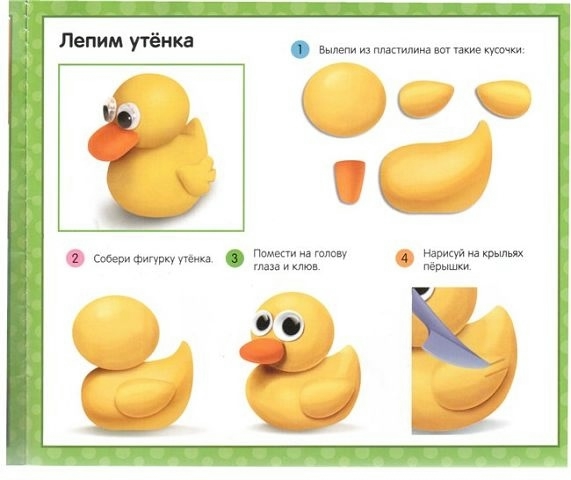 Рекомендации:1.Учить детей лепить предмет, состоящий из нескольких частей, передавая некоторые характерные особенности (вытянутый клюв). 2.Упражнять в использовании приема прищипывания, оттягивания. Закреплять умение соединять части, плотно прижимая их друг к другу.Рассмотрите с малышом игрушечного утенка; попросите его выделить части фигурки, рассмотреть их форму; обратите внимание на детали: приподнятый уголком хвостик, большой закругленный на конце клюв.   Сравните утенка и цыпленка; определите, чем они похожи и чем отличаются (у утенка более вытянутые клюв и хвост). Показать прием оттягивания. Напомнить ребенку, как нужно прочно соединять части. В процессе лепки добиваться более отчетливой передачи формы частей.Среда:Формирование элементарных математических представлений ( ФЭМП)Тема:  ЧУДЕСНЫЙ МЕШОЧЕКРекомендации:1.Совершенствовать умение различать и называть геометрические фигуры: круг, квадрат, треугольник.2.Развивать внимание, мышление, память, воображение.3. Развивать сенсорные способности, речевое общение.Необходимые материалы: изображение геометрических фигур (круг, квадрат, треугольник). Если нет возможности распечатать – нарисуйте сами.Счетные палочки: 4 красные и 3 зеленые, веревочка.1. Игра «Найди лишнюю фигуру».   Поочередно показываем детям карточки с изображением геометрических фигур (круг, квадрат, треугольник), предлагаем рассмотреть их и спрашиваем: «Чем отличаются фигуры? Чем похожи фигуры? Какая фигура лишняя? Почему?» Если ребенок затрудняется ответить сам, помогите ему наводящими вопросами (например: что есть у квадрата, чего нет у круга (Углы). Давай их посчитаем у квадрата, потом у треугольника. У какой фигуры углов больше? Сколько углов у круга? Правильно! Ни одного!       2. Игра «Построим фигуру».   У ребенка 4 красные и 3 зеленые палочки, веревочка.   Попросите ребенка «Составь из красных палочек квадрат. Покажи его стороны. Составь из веревочки круг. Обведи его рукой. Составь из зеленых палочек треугольник. Покажи его стороны и углы».Обязательно нужно напомнить: сколько углов – столько и сторон.МузыкаПройдите по ссылке:https://ds104sar.schoolrm.ru/parents/tips/?bitrix_include_areas=N&clear_cache=YЧетвергФизическая культура Рисование Тема  Рисование красками «Одуванчики в траве»Рекомендации:Вызывать у детей желание передавать в рисунке красоту цветущего луга, форму цветов. Отрабатывать приемы рисования красками. Закреплять умение аккуратно промывать кисть, осушать ее о тряпочку. Правильно держать кисть (пальчики клювиком).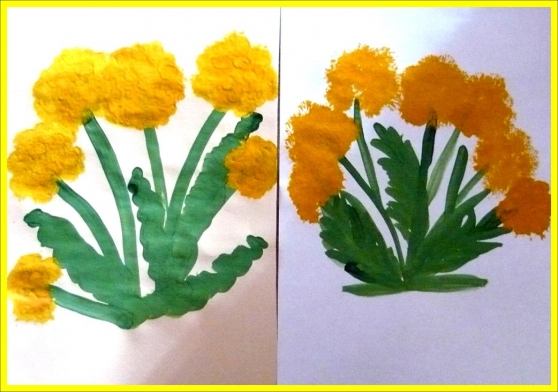 Пятница :Речевое развитиеТема: Звуковая культура речи: звук /з/Рекомендации:1.Упражнять детей в четком произношении звука /з/ 2. Развивать зрительное восприятие  при рассматривании иллюстраций к сказке К. Чуковского «Краденое солнце»3. Развивать слуховое внимание при прослушивании отрывка из сказки К.Чуковского «Краденое солнце»Звук «З»	За-за-за, за-за-за, здесь привязана коза.	Зы-зы-зы, зы-зы-зы, мало травки у козы.	Зу-зу-зу, зу-зу-зу, отвязали мы козу.	За-за-за, за-за-за, залезает в сад коза.	Зу-зу-зу, зу-зу-зу, привязали мы козу.3. Отработка изолированного /з/ (песня Комара), звукосочетаний.Демонстрация иллюстраций к сказке К. Чуковского «Краденое солнце». Чтение отрывка, выделяя слова со звуком /з/.МузыкаПройдите по ссылке:https://ds104sar.schoolrm.ru/parents/tips/?bitrix_include_areas=N&clear_cache=Y